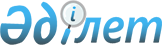 Об установлении квоты рабочих мест
					
			С истёкшим сроком
			
			
		
					Постановление Аральского районного акимата Кызылординской области от 26 сентября 2016 года № 201-қ. Зарегистрировано Департаментом юстиции Кызылординской области 11 октября 2016 года № 5616. Срок действия постановления - до 1 января 2017 года
      В соответствии с Кодексом Республики Казахстан от 23 ноября 2015 года "Трудовой кодекс Республики Казахстан", Законом Республики Казахстан от 6 апреля 2016 года "О занятости населения", акимат Аральского района ПОСТАНОВЛЯЕТ:

      1. Установить квоты для трудоустройства от численности рабочих мест в размере двух процентов на 2016 год: 

      1) для инвалидов;

      2) для лиц, состоящих на учете службы пробации;

      3) для лиц, освобожденных из мест лишения свободы;

      4) для граждан из числа молодежи, потерявших или оставшихся до наступления совершеннолетия без попечения родителей, являющихся выпускниками организаций образования.

      2. Контроль за исполнением настоящего постановления возложить на заместителя акима района Утешова Р.

      3. Настоящее постановление вводится в действие со дня первого официального опубликования.
					© 2012. РГП на ПХВ «Институт законодательства и правовой информации Республики Казахстан» Министерства юстиции Республики Казахстан
				
      АКИМ РАЙОНА

А. МУХИМОВ
